                                                                                                                     04024184 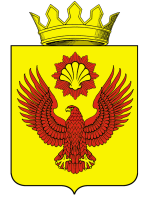 А Д М И Н И С Т Р А Ц И ЯПалласовского муниципального района     Волгоградской области                       ________________________________________________________________П О С Т А Н О В Л Е Н И ЕОт 20.02.2024 г.                                                                                 № 92       О внесении изменений в постановлениеадминистрации Палласовского муниципального района№641 от 18.10.2021 г. «Предоставление разрешения на условно разрешенный вид использованияземельного участка и (или) объекта капитального строительства»          В соответствии со статьей 40 Градостроительного кодекса Российской Федерации, Федеральным законом от 06.10.2003 № 131-ФЗ «Об общих принципах организации местного самоуправления в Российской Федерации», постановлением Правительства Российской Федерации от 26.03.2016 № 236 «О требованиях к предоставлению в электронной форме государственных и муниципальных услуг», статьей 22 Устава Палласовского муниципального района, администрация Палласовского муниципального районаП О С Т А Н О В Л Я Е Т:1. Внести в Административный регламент предоставления муниципальной услуги «Предоставление разрешения на условно разрешенный вид использования земельного участка и (или) объекта капитального строительства», утвержденный постановлением администрации Палласовского муниципального района №641 от 18.10.2021 г. «Об утверждении административного регламента предоставления администрацией  Палласовского муниципального района  муниципальной услуги «Предоставление разрешения на условно разрешенный вид использования земельного участка и (или) объекта капитального строительства» (далее – Административный регламент), следующие изменения:         1.1. Пункт 3.7.5. Административного регламента изложить в следующей редакции:«3.7.5. Заявителю в качестве результата предоставления услуги обеспечивается по его выбору возможность: - получения электронного документа, подписанного с использованием квалифицированной  подписи;- получения с использованием Единого портала государственных
и муниципальных услуг электронного документа в машиночитаемом формате, подписанного квалифицированной подписью со стороны уполномоченного органа.При получении результата предоставления услуги на Едином портале государственных и муниципальных услуг в форме электронного документа дополнительно обеспечивается возможность получения по желанию заявителя документа на бумажном носителе, подтверждающего содержание электронного документа.Информация об электронных документах - результатах предоставления услуг, в отношении которых предоставляется возможность, предусмотренная абзацем вторым настоящего пункта, размещается оператором Единого портала государственных и муниципальных услуг в едином личном кабинете или в электронной форме запроса.».Возможность получения результата предоставления услуги в форме электронного документа или документа на бумажном носителе обеспечивается заявителю в течение срока действия результата предоставления услуги (в случае если такой срок установлен нормативными правовыми актами Российской Федерации).».           2. Настоящее постановление вступает в силу со дня официального опубликования.3. Контроль за исполнением настоящего постановления возложить на заместителя главы Палласовского муниципального района по строительству и жилищно – коммунальному хозяйству А. И. Конева.Глава Палласовского муниципального района                          В.В.Толмачёв